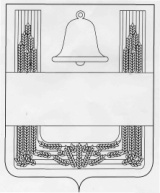 ЛИПЕЦКАЯ ОБЛАСТЬПОСТАНОВЛЕНИЕ АДМИНИСТРАЦИИ ХЛЕВЕНСКОГО МУНИЦИПАЛЬНОГО РАЙОНА17 февраля 2020 года                            с. Хлевное                                                    № 47                В соответствии с Федеральным законом от 12.01.1996г. №8-ФЗ «О погребении и похоронном деле», приказом управления потребительского рынка и ценовой политики Липецкой области от 07 февраля 2020 года №2-ц «О согласовании стоимости услуг, предоставляемых по гарантированному перечню услуг по погребению на территории Хлевенского муниципального района Липецкой области», администрация района ПОСТАНОВЛЯЕТ:             1. Утвердить стоимость услуг, предоставляемых согласно гарантированному перечню услуг по погребению на территории Хлевенского муниципального района:             - умерших, имеющих супруга, близких родственников, иных родственников, законного представителя умершего  или иное лицо, взявшее на себя обязанность осуществить погребение умершего (приложение №1).            - умерших (погибших),  не имеющих супруга, близких родственников, иных родственников, законного представителя умершего или иного лица, взявшего на себя обязанность осуществить погребение умершего (приложение №2).             2. Постановление администрации Хлевенского муниципального района от 13 марта 2019 года № 95 «Об утверждении стоимости услуг, предоставляемых согласно гарантированному перечню услуг по погребению на территории Хлевенского района» считать утратившим силу.Глава администрации района                                                           М.А.Лисов  Л.Р.Жеребятьева  2-24-13        Приложение №1  к постановлению администрации района  «Об утверждении стоимости услуг, предоставляемых согласно гарантированному перечню услуг по погребению на территории Хлевенского  муниципального района» Стоимость услуг предоставляемых согласно гарантированному перечню услуг по погребению на территории Хлевенского муниципального  района умерших, имеющих супруга, близких родственников, иных родственников, законного представителя умершего  или иное лицо, взявшее на себя обязанность осуществить погребение умершего.Приложение №2 к постановлению администрации района  «Об утверждении стоимости услуг, предоставляемых согласно гарантированному перечню услуг по погребению на территории Хлевенского муниципального района» Стоимость услуг предоставляемых согласно гарантированному перечню услуг по погребению на территории Хлевенского муниципального района умерших (погибших),  не имеющих супруга, близких родственников, иных родственников, законного представителя умершего или иного лица, взявшего на себя обязанность осуществить погребение умершего.Об утверждении стоимости услуг, предоставляемых согласно гарантированному перечню услуг по погребению на территории Хлевенского муниципального района№п/пПеречень услугСтоимость одного захоронения в 2020 году, в рублях1Оформление документов, необходимых для погребения31,192Предоставление  и доставка гроба и других предметов, необходимых для погребения4139,213Перевозка тела  (останков) умершего на кладбище621,244Погребение1333,22ИТОГО6124,86Перечень услугСтоимость одного захоронения в 2020 году, в рубляхОформление документов, необходимых для погребения31,19Облачение тела1031,37Предоставление гроба   2863,57Перевозка  умершего на кладбище621,24Погребение1577,49ИТОГО6124,86